
ประกาศมหาวิทยาลัยเทคโนโลยีราชมงคลธัญบุรี
เรื่อง ประกาศผู้ชนะการเสนอราคา ซื้อจัดซื้อวัสดุคอมพิวเตอร์ รายการหมึกและหัวดรัม จำนวน ๕ รายการ (สวส.) โดยวิธีเฉพาะเจาะจง
--------------------------------------------------------------------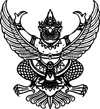 
ประกาศมหาวิทยาลัยเทคโนโลยีราชมงคลธัญบุรี
เรื่อง ประกาศผู้ชนะการเสนอราคา ซื้อจัดซื้อวัสดุคอมพิวเตอร์ รายการหมึกและหัวดรัม จำนวน ๕ รายการ (สวส.) โดยวิธีเฉพาะเจาะจง
--------------------------------------------------------------------               ตามที่ มหาวิทยาลัยเทคโนโลยีราชมงคลธัญบุรี ได้มีโครงการ ซื้อจัดซื้อวัสดุคอมพิวเตอร์ รายการหมึกและหัวดรัม จำนวน ๕ รายการ (สวส.) โดยวิธีเฉพาะเจาะจง  นั้น
               จัดซื้อวัสดุคอมพิวเตอร์ รายการหมึกและหัวดรัม จำนวน ๕ รายการ ผู้ได้รับการคัดเลือก ได้แก่ บริษัท บางกอกบิสซิเนสโซลูชั่นส์ จำกัด (ขายส่ง,ขายปลีก,ให้บริการ) โดยเสนอราคา เป็นเงินทั้งสิ้น ๖๗,๒๓๘.๘๐ บาท (หกหมื่นเจ็ดพันสองร้อยสามสิบแปดบาทแปดสิบสตางค์) รวมภาษีมูลค่าเพิ่มและภาษีอื่น ค่าขนส่ง ค่าจดทะเบียน และค่าใช้จ่ายอื่นๆ ทั้งปวง               ตามที่ มหาวิทยาลัยเทคโนโลยีราชมงคลธัญบุรี ได้มีโครงการ ซื้อจัดซื้อวัสดุคอมพิวเตอร์ รายการหมึกและหัวดรัม จำนวน ๕ รายการ (สวส.) โดยวิธีเฉพาะเจาะจง  นั้น
               จัดซื้อวัสดุคอมพิวเตอร์ รายการหมึกและหัวดรัม จำนวน ๕ รายการ ผู้ได้รับการคัดเลือก ได้แก่ บริษัท บางกอกบิสซิเนสโซลูชั่นส์ จำกัด (ขายส่ง,ขายปลีก,ให้บริการ) โดยเสนอราคา เป็นเงินทั้งสิ้น ๖๗,๒๓๘.๘๐ บาท (หกหมื่นเจ็ดพันสองร้อยสามสิบแปดบาทแปดสิบสตางค์) รวมภาษีมูลค่าเพิ่มและภาษีอื่น ค่าขนส่ง ค่าจดทะเบียน และค่าใช้จ่ายอื่นๆ ทั้งปวงประกาศ ณ วันที่  ๔ ธันวาคม พ.ศ. ๒๕๖๒